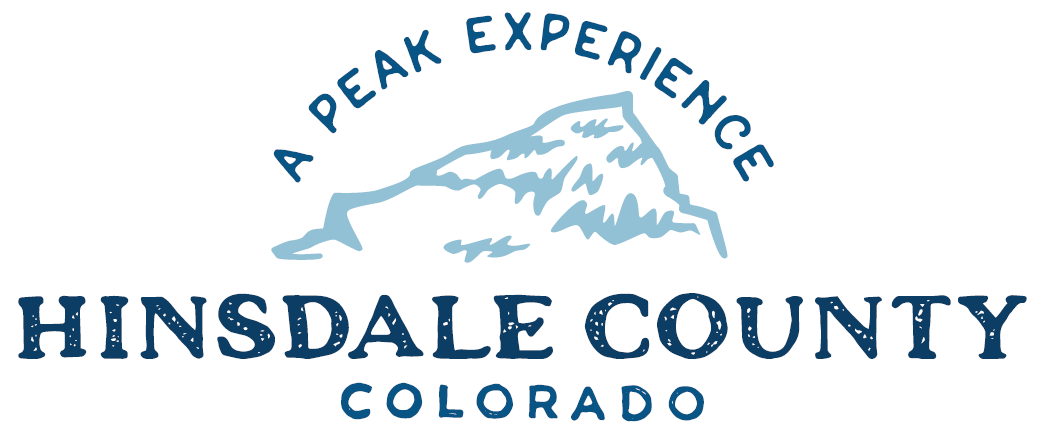 BOARD OF COUNTY COMMISSIONERS SPECIAL WORKSHOP & MEETINGCoursey Annex, 311 N. Henson St., Lake CityWednesday, August 17, 2022AGENDA Two or more commissioners will attend the Joint Mineral County/Hinsdale County discussion at Freeman’s Ranch starting at 10 a.m., to discuss items of interest to residents of the Upper Rio Grande and surrounding areas.3 PM WORKSHOP Discuss 2023 Great Outdoors Colorado (GOCO) Conservation Service Corps Grant Request.Discuss Joint Resolution Between Hinsdale County and Hinsdale County School District Board of Education Allocating Secure Rural Schools Title 1 Monies for Fiscal years 2022, 2023 and 2024Discuss Memorandum of Understanding (MOU) Between U.S. Department of Interior, Bureau of Land Management (BLM), Colorado State Office and Hinsdale County for Cooperative Development of the Big Game Habitat, Movement route and Migration Corridor Resource Management Plan AmendmentDiscuss Special Events Liquor Permit for Lake Fork Valley Conservancy Fundraising EventCLOSE COMMISSIONER WORKSHOP3:30 PM       	OPEN COMMISSIONER’S REGULAR MEETING		Pledge of Allegiance Modifications to the AgendaApproval of the Agenda3:35 PM 	PUBLIC HEARING – To receive comments on a Special Events Liquor Permit for Lake Fork Valley Conservancy Fundraising EventCITIZEN COMMENTS FROM THE FLOOR       REGULAR AGENDAConsider 2023 GOCO Conservation Service Corps Grant RequestConsider Joint Resolution Between Hinsdale County and Hinsdale County School District Board of Education Allocating Secure Rural Schools Title 1 Monies for Fiscal years 2022, 2023 and 2024Consider MOU Between U.S. Department of Interior, BLM, Colorado State Office and Hinsdale County for Cooperative Development of the Big Game Habitat, Movement Route and Migration Corridor Resource Management Plan AmendmentConsider Special Events Liquor Permit for Lake Fork Valley Conservancy Fundraising EventTREASURER’S REPORTPRESENTATION OF BILLS TO BE PAID ADJOURN MEETINGTo join this meeting by Zoom, you must register in advance at the link:https://us02web.zoom.us/meeting/register/tZYkce-qrDIuGdNXTLsSoYVZw8pGlCz8hSv- After registering, you will receive a confirmation email containing information about joining the meeting.Technical difficulties may occur during the meeting due to network limitations.Times stated are approximate and the agenda may be modified as necessary at the discretion of the Board.  The next Commissioner’s meeting is a workshop and meeting scheduled for Wednesday, August 31, 2022, unless otherwise noted at the Coursey Annex, 311 N. Henson Street, Lake City, CO  81235.  Two or more Hinsdale County Commissioners may attend the Town of Lake City Board of Trustees Meeting on Wednesday, August 17, 2022, at 6 p.m.